Barry G. Johnson, Sr. / www.barrygjohnsonsr.com or www.bgjsr22.comChristianity is Reality: The Hell of Scripture / Hell; Heaven; Truth; Scripture; Void; Empty / Jeremiah 4:22–23God is the reality, and those not accepting reality have chosen Hell.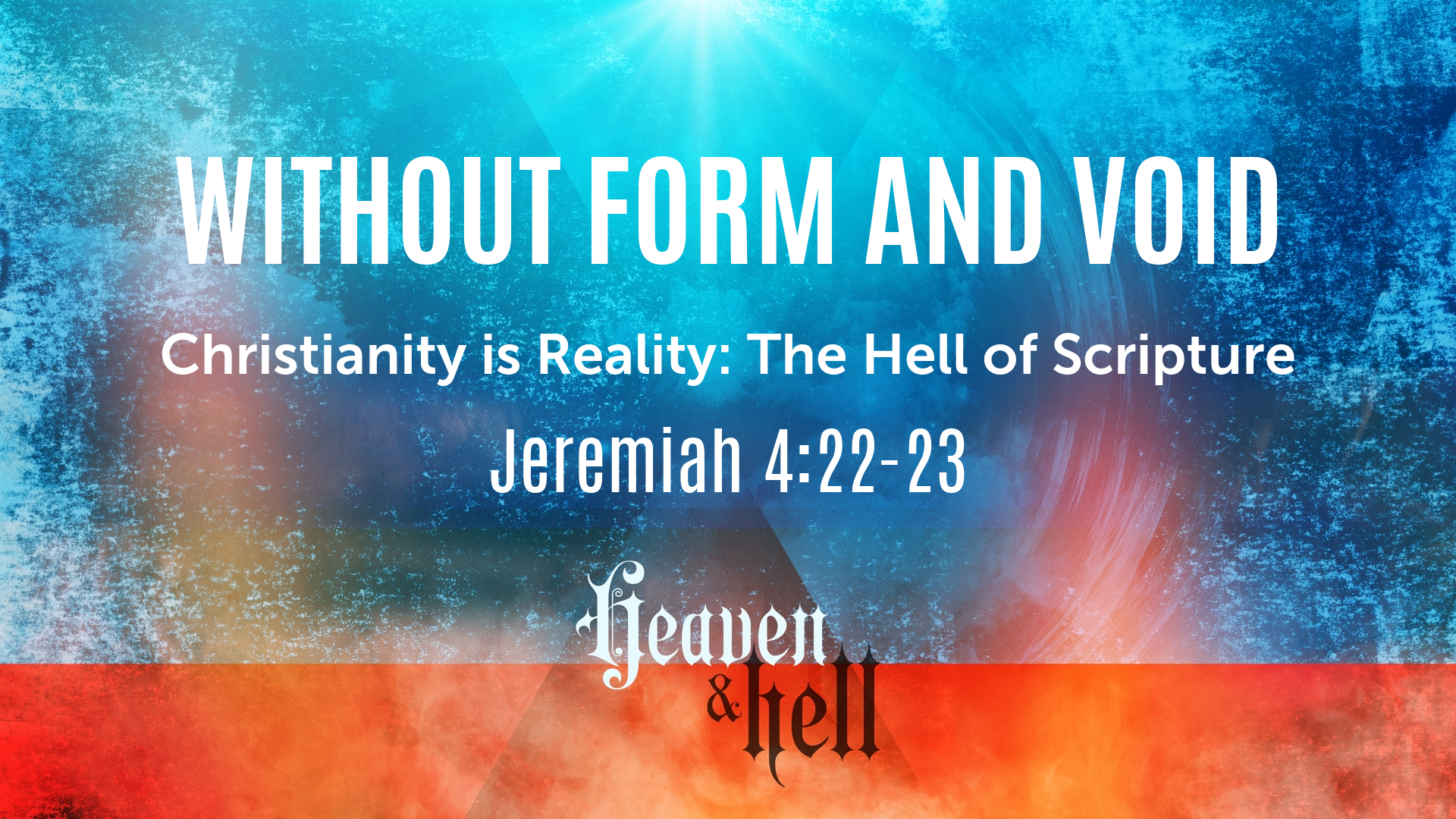 Jeremiah 4:22–23 ESV“For my people are foolish; they know me not; they are stupid children; they have no understanding. They are ‘wise’—in doing evil! But how to do good they know not.” I looked on the earth, and behold, it was without form and void; and to the heavens, and they had no light. Humanities attempt at Fulfillment Without GodWorkPsalm 127:1–2 ESV 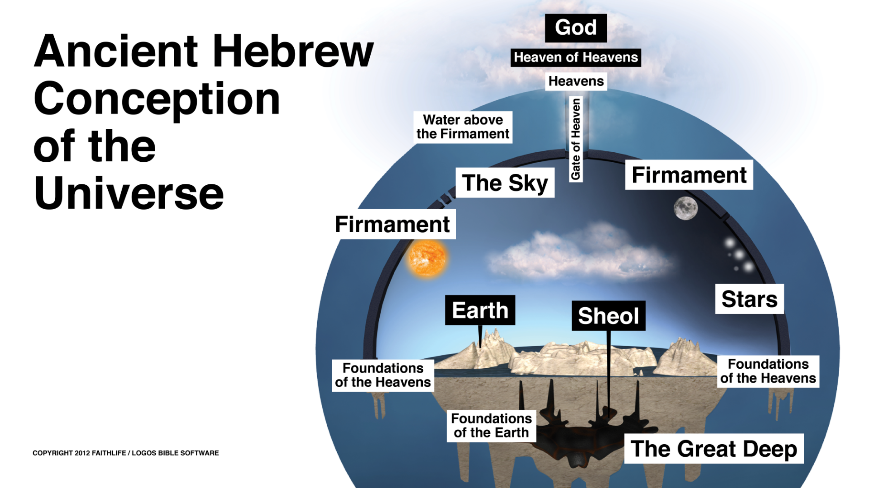 1 Unless the Lord builds the house, 
those who build it labor in vain. 
Unless the Lord watches over the city, 
the watchman stays awake in vain. 
2 It is in vain that you rise up early 
and go late to rest, 
eating the bread of anxious toil; 
for he gives to his beloved sleep.Haggai 1:5–6 ESV5 Now, therefore, thus says the Lord of hosts: Consider your ways. 6 You have sown much, and harvested little. You eat, but you never have enough; you drink, but you never have your fill. You clothe yourselves, but no one is warm. And he who earns wages does so to put them into a bag with holes.PleasureJob 20:5 ESV5 that the exulting of the wicked is short, 
and the joy of the godless but for a moment?Proverbs 21:17 ESV17 Whoever loves pleasure will be a poor man; 
he who loves wine and oil will not be rich.WealthEcclesiastes 5:10 ESV10 He who loves money will not be satisfied with money, nor he who loves wealth with his income; this also is vanity.Luke 12:15 ESV15 And he said to them, “Take care, and be on your guard against all covetousness, for one’s life does not consist in the abundance of his possessions.”1 Timothy 6:9–10 ESV9 But those who desire to be rich fall into temptation, into a snare, into many senseless and harmful desires that plunge people into ruin and destruction. 10 For the love of money is a root of all kinds of evils. It is through this craving that some have wandered away from the faith and pierced themselves with many pangs.Material Possessions are UnreliableLuke 12:18–20 ESV18 And he said, ‘I will do this: I will tear down my barns and build larger ones, and there I will store all my grain and my goods. 19 And I will say to my soul, “Soul, you have ample goods laid up for many years; relax, eat, drink, be merry.” ’ 20 But God said to him, ‘Fool! This night your soul is required of you, and the things you have prepared, whose will they be?’1 Timothy 6:7 ESV7 for we brought nothing into the world, and we cannot take anything out of the world.False Religion Isaiah 57:13 ESV 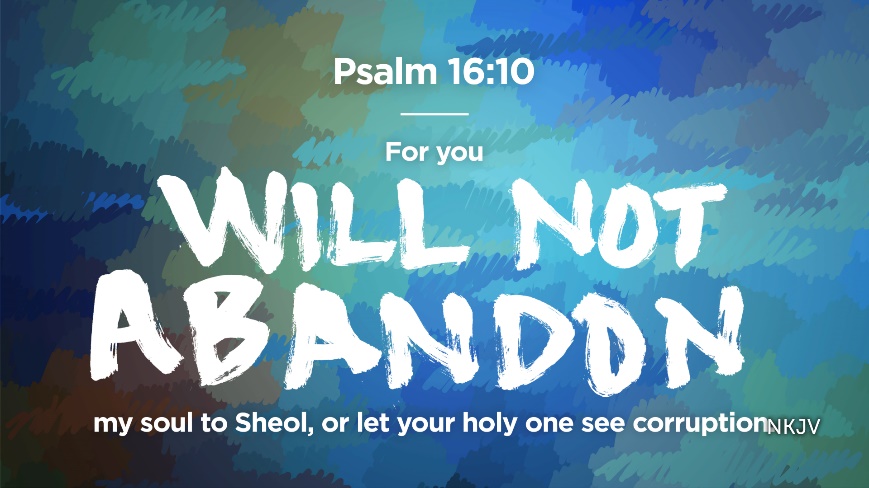 13 When you cry out, let your collection of idols deliver you! 
The wind will carry them all off, 
a breath will take them away. 
But he who takes refuge in me shall possess the land 
and shall inherit my holy mountain.2 Peter 3:10 ESV10 But the day of the Lord will come like a thief, and then the heavens will pass away with a roar, and the heavenly bodies will be burned up and dissolved, and the earth and the works that are done on it will be exposed.God’s Plan of Salvation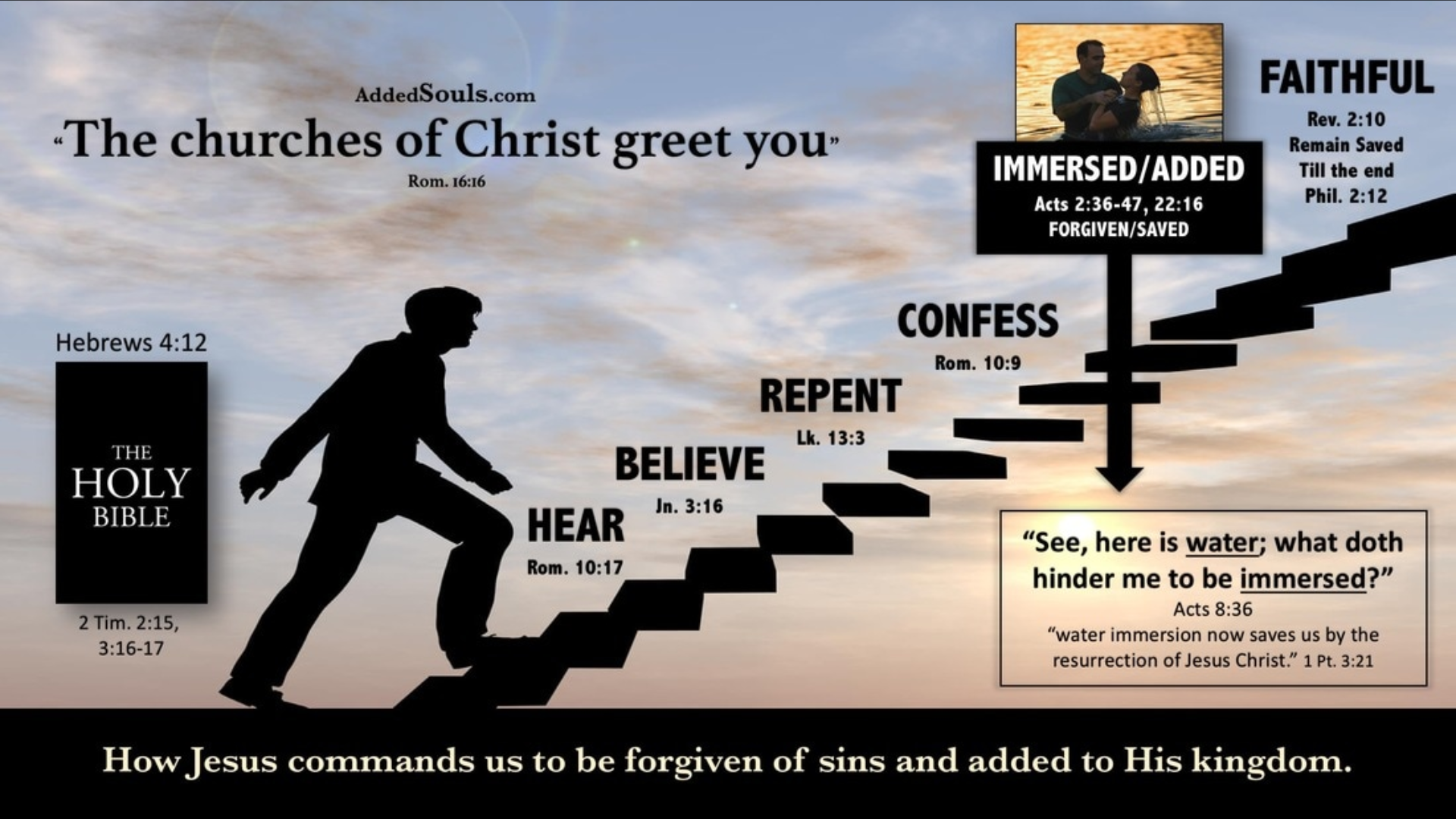 